О внесении изменений в распоряжение Администрации ЗАТО г. Зеленогорска от 10.07.2013 № 1704-р «Об утверждении состава комиссии по решению спорных вопросов по предоставлению субсидий на оплату жилого помещения и коммунальных услуг»В связи с кадровыми изменениями, руководствуясь Уставом города, Внести в распоряжение Администрации ЗАТО г. Зеленогорска от 10.07.2013 № 1704-р «Об утверждении состава комиссии по решению спорных вопросов по предоставлению субсидий на оплату жилого помещения и коммунальных услуг» изменения, изложив приложение  в редакции согласно приложению к настоящему распоряжению. Настоящее распоряжение вступает в силу в день подписания и подлежит опубликованию в газете «Панорама». Глава Администрации 
ЗАТО г. Зеленогорска					                       А.Я. ЭйдемиллерПриложение к распоряжению Администрации ЗАТО г. Зеленогорскаот  30.11.2017 № 2738-рПриложение к распоряжению Администрации ЗАТО г. Зеленогорскаот 10.07.2013   №  1704-рСоставкомиссии по решению спорных вопросов по предоставлению субсидий на оплату жилого помещения и коммунальных услуг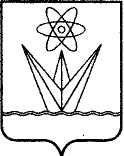 АДМИНИСТРАЦИЯЗАКРЫТОГО АДМИНИСТРАТИВНО – ТЕРРИТОРИАЛЬНОГО ОБРАЗОВАНИЯ  ГОРОДА  ЗЕЛЕНОГОРСКА КРАСНОЯРСКОГО КРАЯР А С П О Р Я Ж Е Н И ЕАДМИНИСТРАЦИЯЗАКРЫТОГО АДМИНИСТРАТИВНО – ТЕРРИТОРИАЛЬНОГО ОБРАЗОВАНИЯ  ГОРОДА  ЗЕЛЕНОГОРСКА КРАСНОЯРСКОГО КРАЯР А С П О Р Я Ж Е Н И ЕАДМИНИСТРАЦИЯЗАКРЫТОГО АДМИНИСТРАТИВНО – ТЕРРИТОРИАЛЬНОГО ОБРАЗОВАНИЯ  ГОРОДА  ЗЕЛЕНОГОРСКА КРАСНОЯРСКОГО КРАЯР А С П О Р Я Ж Е Н И ЕАДМИНИСТРАЦИЯЗАКРЫТОГО АДМИНИСТРАТИВНО – ТЕРРИТОРИАЛЬНОГО ОБРАЗОВАНИЯ  ГОРОДА  ЗЕЛЕНОГОРСКА КРАСНОЯРСКОГО КРАЯР А С П О Р Я Ж Е Н И ЕАДМИНИСТРАЦИЯЗАКРЫТОГО АДМИНИСТРАТИВНО – ТЕРРИТОРИАЛЬНОГО ОБРАЗОВАНИЯ  ГОРОДА  ЗЕЛЕНОГОРСКА КРАСНОЯРСКОГО КРАЯР А С П О Р Я Ж Е Н И Е30.11.2017          г. Зеленогорск          г. Зеленогорск        № 2738-рКоваленко Лариса ВасильевнаСлепченко Елена Федоровна –  заместитель главы Администрации ЗАТО г. Зеленогорска по вопросам социальной сферы, председатель комиссии;– начальник отдела по работе с льготной категорией граждан Управления социальной защиты населения Администрации ЗАТО г. Зеленогорска, заместитель председателя  комиссии;Мельникова ЕвгенияНиколаевна–  ведущий специалист отдела по работе с льготной категорией граждан Управления социальной защиты населения Администрации ЗАТО г. Зеленогорска, секретарь комиссии;члены комиссии:Шолкова Ульяна ДмитриевнаСоколова АннаСергеевна– специалист первой категории отдела по работе с льготной категорией граждан Управления социальной защиты населения Администрации ЗАТО г. Зеленогорска;– специалист первой категории отдела по работе с льготной категорией граждан Управления социальной защиты населения Администрации ЗАТО г. Зеленогорска;Архипова ТатьянаВладимировнаБабичева ЛюдмилаДмитриевна– главный специалист-юрисконсульт организационно-правового  отдела   Управления социальной   защиты  населения   Администрации ЗАТО г. Зеленогорска; – депутат Совета депутатов ЗАТО г. Зеленогорска (по согласованию).